Geografija: srijeda, 25.3.2020.UVODNI DIO:Do sada smo govorili o reljefnim oblicima koji su rasprostranjeni u Hrvatskoj; nizinski reljef, gorski, planinski, krški. U današnjoj lekciji ćemo upoznati reljefne oblike koji se nalaze u nekim područjima svijeta. Pročitaj tekst u udžbeniku od 87. do 89. strance i zatim prepiši i dopuni bilješke u bilježnicu.Različitost reljefnih oblika u svijetuPustinjski reljefVADI - suha dolina povremenih vodotokova u pustinjama OAZA - područje u pustinji u kojem se pojavljuje vodaDINE (SIPINE) – brežuljci od pijeskapustinje mogu biti kamenite, šljunčane i pješčane.širenje pustinja se naziva D E Z E R T I F I K A CI J ALedenjački reljefledenjačke dolineledenjačka jezeraF J O R D - dugačak, uzak i dubok morski zaljev strmih obala koji je nastao potapanjem ledenjačke dolineRiješi zadatke za ovu lekciju u radnoj bilježnici ……………………………………………………………..………………….. Izborni zadatak: Nacrtaj u bilježnicu crteže oaze i dine.OAZA:                                                          DINA: 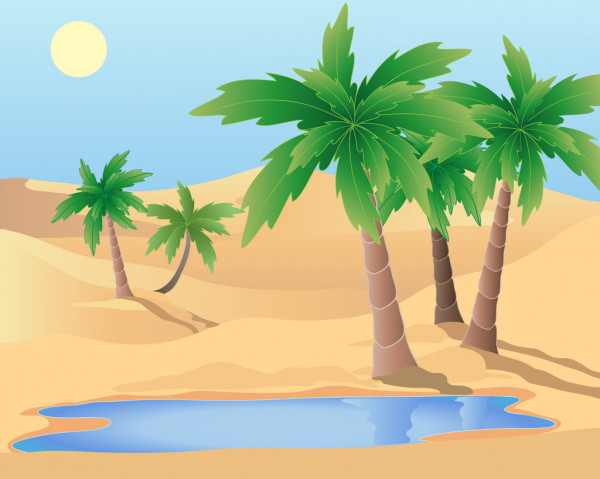 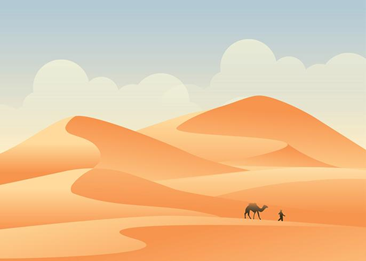 Teams:  Ispod objave zadatka na kanalu geografija Teams, napiši kratki odgovor na sljedeća pitanja:1. Jesi li pročitao/ pročitala lekciju u udžbeniku? 2. Navedi jedno ili dva nova znanja koja si stekao/la u ovoj lekciji. 3. Što ti nije jasno? 4. Je li bio neki zadatak u radnoj bilježnici koji nisi znao/la riješiti?Možeš odgovoriti ovako:Npr.DaNaučio sam kakvi su reljefi u pustinjiSve mi je jasno4.